Inquiry CenterEmily Burton (3528097)SocializationMy inquiry center was made for grade 10 students, although, the activity could be done with many different grade levels. The theme of the inquiry center is Socialization which I connected to Personal Development and Career Planning 10 (PDCP10) with the G.C.O 1.0 in mind. G.C.O 1.0 covers: Students will develop a positive self-concept and the skills necessary to interact effectively with others and if you narrow in on G.C.O 1.5, it states: examine the concept of diversity to foster the acceptance of others. I made this connection because understanding how they have been socialized into society and understanding that others have diverse socialization agents helps build the understanding of individualism amongst students. In the activity, I hope that student’s build empathy towards their classmates which helps them foster the acceptance of others, as the curriculum states. This will also help students build trust and understanding amongst others because sometimes, this activity brings out hardships which they have the platform to share with their classmates.	The materials that you need for this learning center is paper (white preferably) and markers or writing utensils. Since I had several small groups rotating, it was easier for classmates to discuss their lifelines. I recommend breaking the class into small groups as well, so that students feel to safety of sharing in groups rather than the large class. I The teacher will then give a small description of what socialization is (which I attached my notes down below) and give some examples from their own lives such as family, school, sports, etc. Then allow a time period for the students to do the lifeline themselves (example added below). With limited time in inquiry centers, the groups I had got 4-5 minutes to put their lifeline together. Although, with more time in a class setting, you can give students more time. Once the students have put their lifelines together, you can have small groups answer a few questions which you can alter for what you want the students to take away from the activity. For example: why do you think that each of our lifelines are different and how do you think that varies who we are now? If you want to dig into certain topics, you can ask more provocative questions such as: how do you think that our society has been build or impacted by colonization?	Extension activities for this could focus on race, LGBTQ+, or other minority groups. From the activity focusing on diversity of individuals, it is a good Segway into minority groups so how socialization would be impacted by racism or discrimination. Another outcome for PDCP 10, is G.C.O 2.4 which states: examine the concepts of sexual orientation and gender identity. In my opinion, the activity on socialization carries into this outcome very well. I think that it would be impactful to talk about the social change around LGBTQ+ over historical years and I think that it is important to cover in the classroom.LESSON PLANSocialization and The SelfStep 1:Explain what socialization is:“In sociology, socialization is the process of internalizing the norms and ideologies of society. Socialization encompasses both learning and teaching and is thus "the means by which social and cultural continuity are attained". Socialization is strongly connected to developmental psychology.”Nature V NurturePrimary V Secondary socialization:Primary socialization in sociology is the period early in a person's life during which they initially learn and build themselves through experiences and interactions around them.Secondary socialization refers to the process of learning what is the appropriate behavior as a member of a smaller group within the larger society. Basically, are the behavioral patterns reinforced by socializing agents of society. Secondary socialization takes place outside the home.Step 2:Have colleagues write a story line: how have things socialized them in their lives:FamilySchoolSportsMoving away from homeSocial MediaEtc.Step 3: Ask some inquiry questions:How have these systems that have socialized you, been built on systems from colonization?The institutions that you see as socialization agents, how have they been created?How do you think our socialization varies? What are some factors?Example of lifeline: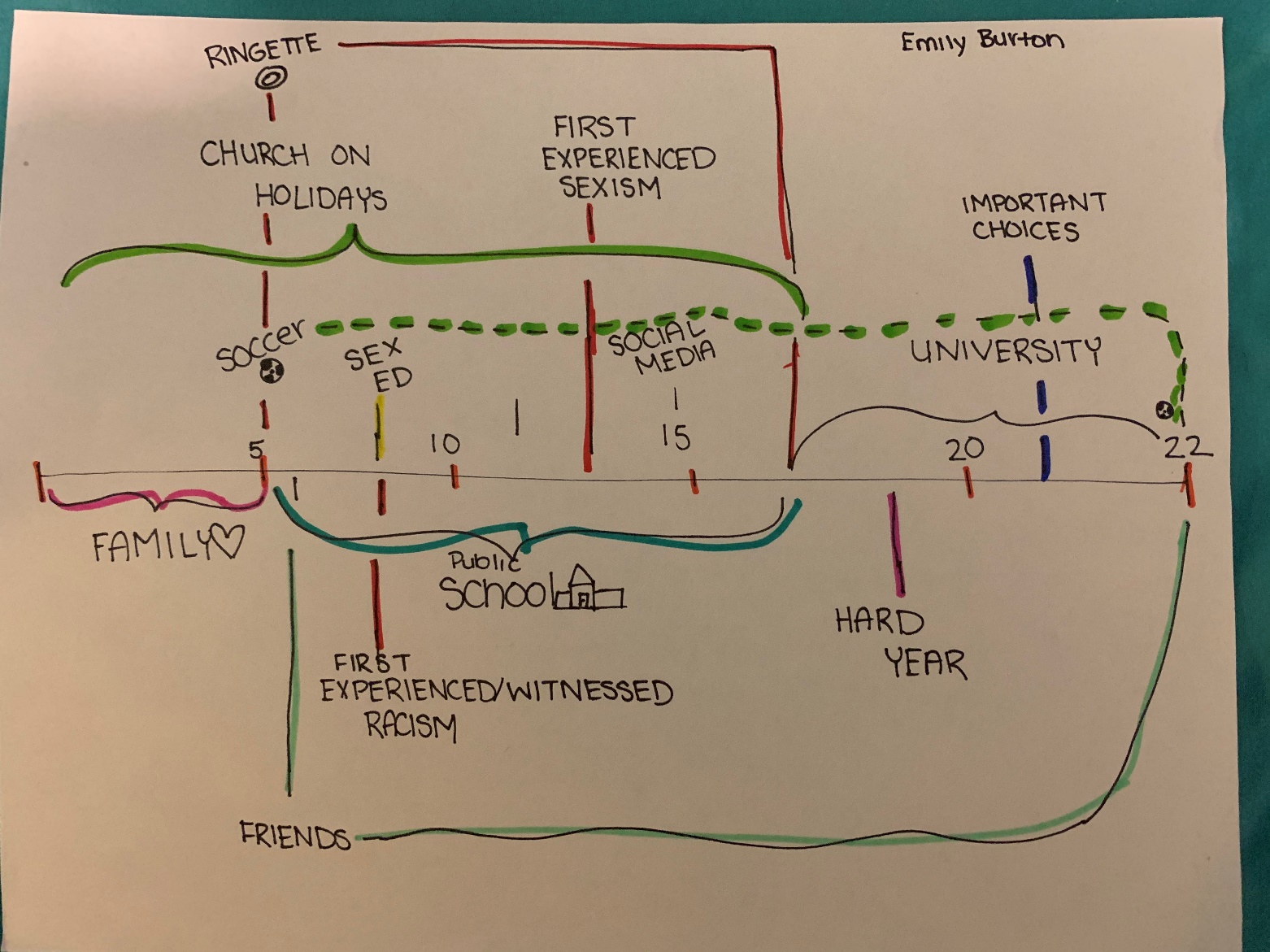 